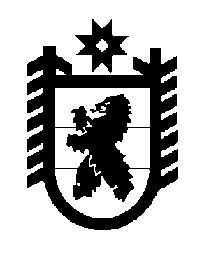 Российская Федерация Республика Карелия    ПРАВИТЕЛЬСТВО РЕСПУБЛИКИ КАРЕЛИЯПОСТАНОВЛЕНИЕ                                 от  16 декабря 2015 года № 414-Пг. Петрозаводск О внесении изменений в Положение о Министерстве сельского, 
рыбного и охотничьего хозяйства Республики Карелия Правительство Республики Карелия п о с т а н о в л я е т:Внести в пункт 9 Положения о Министерстве сельского, рыбного и охотничьего хозяйства Республики Карелия,  утвержденного постановлением Правительства Республики Карелия от 8 октября 2010 года № 209-П (Собрание законодательства Республики Карелия, 2010, № 10, ст. 1300; 2011, № 3, ст. 336; № 12, ст. 2081; 2012, № 9, ст. 1623; № 11, ст. 2027; 2013, № 2, 
ст. 250; № 6, ст. 1006; № 12, ст. 2282; 2014, № 2, ст. 207; № 4, ст. 596; № 7, 
ст. 1300; 2015, № 2, ст. 218; № 3, ст. 468; № 6, ст. 1144), следующие изменения:1) в подпункте 40:абзац третий признать утратившим силу;абзац тринадцатый после слова «охраняемых» дополнить словом «природных»;2) в подпункте 43:абзац второй признать утратившим силу;абзац пятый признать утратившим силу.           Глава Республики  Карелия                       			      	        А.П. Худилайнен